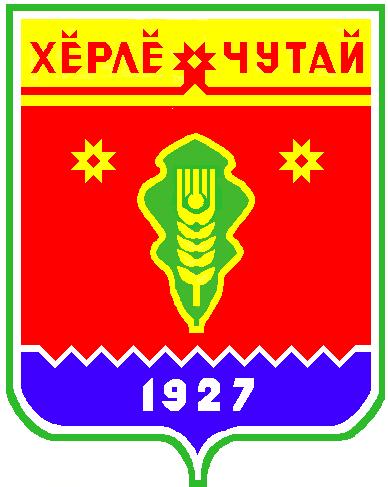 Объявлениеадминистрации  Атнарского сельского поселения Красночетайского района Чувашской Республики Администрация Атнарского сельского поселения Красночетайского района Чувашской Республики на основании статьи 39.6 Земельного кодекса Российской Федерации сообщает о предоставлении из земель сельскохозяйственного назначения  в аренду  свободного земельного участка с кадастровым № 21:15:210102:214 площадью 396900 кв.м., местоположение: Чувашская Республика, Красночетайский район, с/пос. Атнарское для ведения сельскохозяйственного производства.  Годовая арендная плата – 4322 рублей 24 копеек.Срок договора аренды: 5 лет.Дата и время начала приема заявлений:12.01.2022 с 08 час 00 мин. Дата и время окончания приема заявлений:10.02.2022 до 16 час 00 мин.Прием заявлений с 8-00 до 16-00 часов ежедневно, кроме выходных и праздничных дней, обед с 12-00 до 13-00 часов. Способ подачи заявлений:Заявление подается заинтересованным лицом лично или через представителя в виде бумажного документа. Лица, подающие заявление о предоставлении в аренду выше указанного земельного участка, предъявляют документ, удостоверяющий личность заявителя, а в случае обращения представителя физического лица - документ, подтверждающий полномочия представителя заявителя, в соответствии с законодательством Российской Федерации. Адрес места приема заявлений:Администрация Атнарского сельского поселения Красночетайского района Чувашской Республики, адрес: 429055, Чувашская Республика, Красночетайский район, с. Атнары, ул. Молодежная, д. 52а (здание администрации), с 8-00 до 16-00 час.  тел.: 8(83551) 2-16-74, 89968502753.                                                                                    Главе Атнарского сельского поселения                                                                                                     Красночетайского района	Храмову В.В.                                    от_______________________________                                              Ф.И.О.,                                        __________________________________                                        паспортные данные,                                        __________________________________                                        __________________________________                                         _________________________________                                        (почтовый индекс и адрес проживания                                        __________________________________                                        (места нахождения), телефон)ЗАЯВЛЕНИЕПрошу предоставить в аренду земельный участок на 5 лет, расположенный по адресу: _____________________________________________________________________________с кадастровым номером __________________________________________,Площадью __________________ кв.м.,          для______________________________________          Приложение (копия паспорта) ____ л.Дата                                                                                                            Подпись заявителяВЕСТНИК Атнарского сельского поселенияТир. 100 экз.с. Атнары, ул. Молодежная, 52аkrchet-atnar@cap.ruНомер сверстан ведущим специалистом администрации Атнарского сельского поселенияОтветственный за выпуск: В.В.ХрамовВыходит на русском  языке